      Муниципальное   бюджетное  общеобразовательное учреждение          «Средняя общеобразовательная кадетская казачья  школа»               Забайкальский край, Нерчинский район, с. Знаменка   Проверочная работа по МХК  на тему    « Героический эпос народов мира»                                                                       Приготовила                                                    Учитель МХК-                                                      Трушина Светлана Юрьевна                Проверочная работа на тему            «Героический эпос народов мира» Что обозначает слово «эпос»? Что такое героический  эпос? Как проявился героический эпос у русского народа? Назвать литературные произведения русского эпоса.В каких жанрах искусства, кроме литературы, проявился героический эпос? Какие музыкальные произведения,  созданные на эпическую тему, вы знаете? Каких былинных героев знаете?     8.. Какие художники обращались к героическому эпосу?9. Переда вами название памятников  героического эпоса.  Расставьте  в правильном порядке родину каждого эпоса.  А) «Сказание о Гильгемеше»                        Франция             Б) « Махабхарата»                                   Карело-финский    В) «Беовульф»                                             ИспанияГ) «Песнь о моём Сиде»                                 ИсландияД) «Старшая Эдда»                                       Шумерский Е) «Песнь о нибелунгах»                             ИндийскийЖ)  «Калевала»                                                 Англия З) «Песнь о Роланде»                                    Германия10.  Назовите главных персонажей  эпоса «Калевала» 11. Что такое «олонхо»?  12. Назовите героев эпоса.1       2.  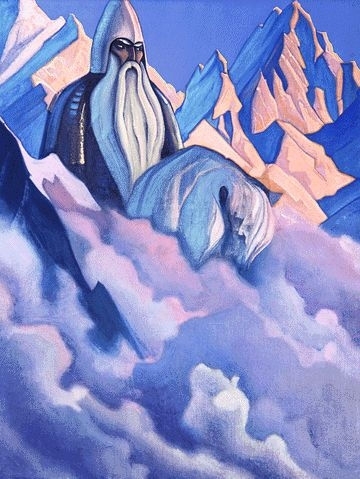 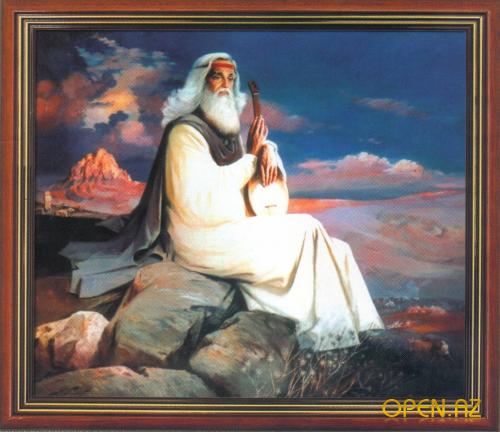 3.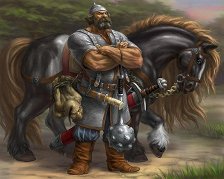 4. 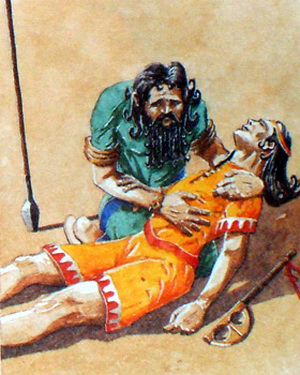                               Ответы на вопросы:повествование - один из трёх родов литературы,  повествующий   о различных событиях, происшедших в прошломотражение исторической борьбы народа в прошлом  в былинном творчестве«Бородино», «Песнь о вещем Олеге», былины.музыка, живопись«Богатырская» симфония А. Бородина, оперы М. Мусоргского - «Хованщина», «Сорочинская ярмарка», оперы-былины и оперы-сказки Н.Римского-Корсакова - «Садко», «Сказание о невидимом граде Китеже и деве Февронии», «Псковитянка».Вольга , Микула Селянинович , Илья Муромец, Добрыня Никитич и Алеша Попович.  Садко, Василий Буслаев,  Никита Кожемяка,   Святогор,.М. Врубель, И. Билибин,  Н. Рерих, Васнецов и другие      9.  А)   -    шумерскийБ) – индийскийВ) – АнглияГ)-   ИспанияД) – ИсландияЕ) -  Германия Ж) Карело- финский З) -  ФранцияВейнямёйнен , Лоухи, Ильмаринен ,  Лемминкяйнен сказания якутского народа о борьбе с чудовищами  1- Манас,  2- Вейнямёйнен,  3-  И.  Муромец.   4- Плач Гильгамеша об   Энкиду